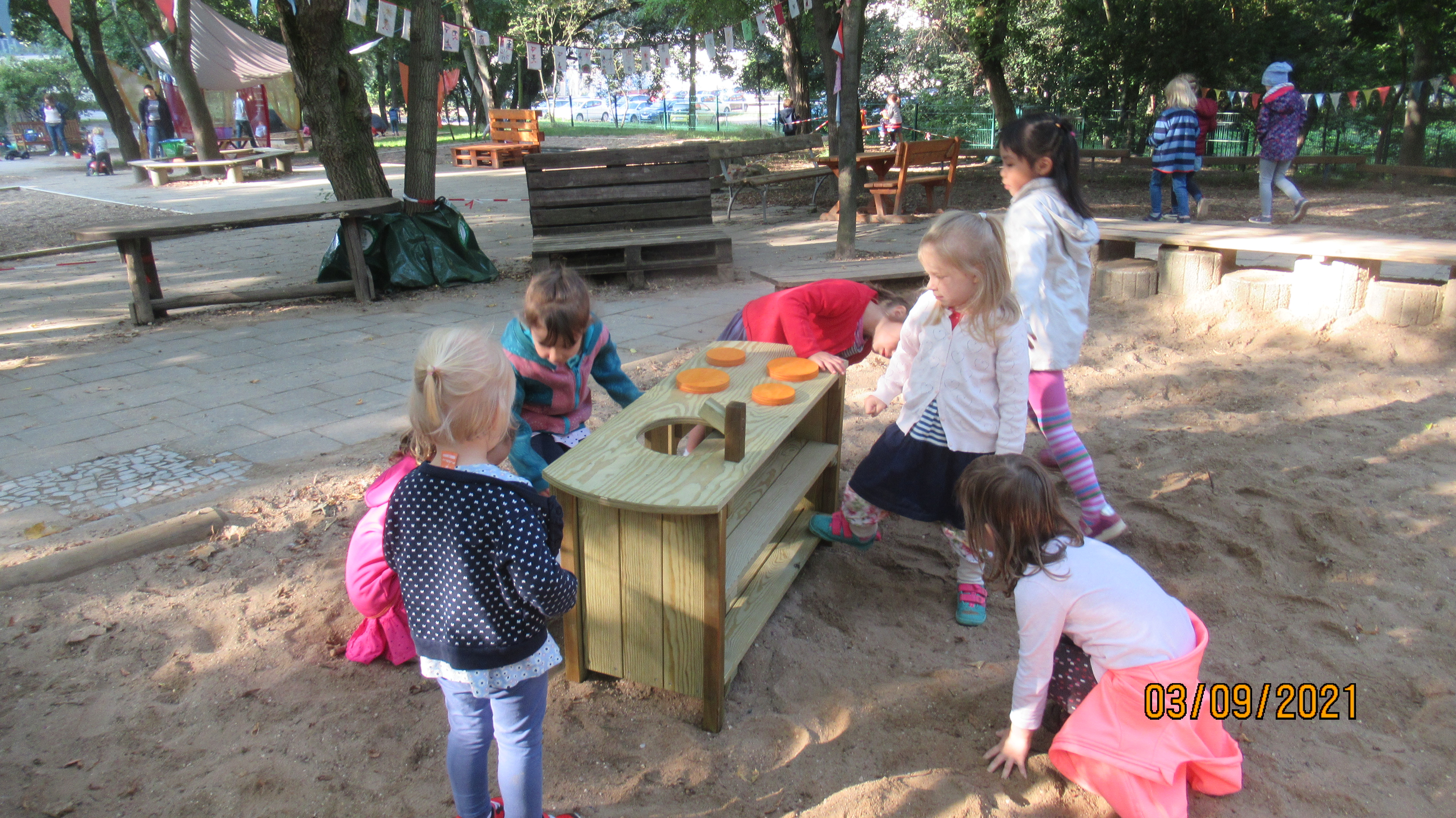 Unsere neue Matschküche 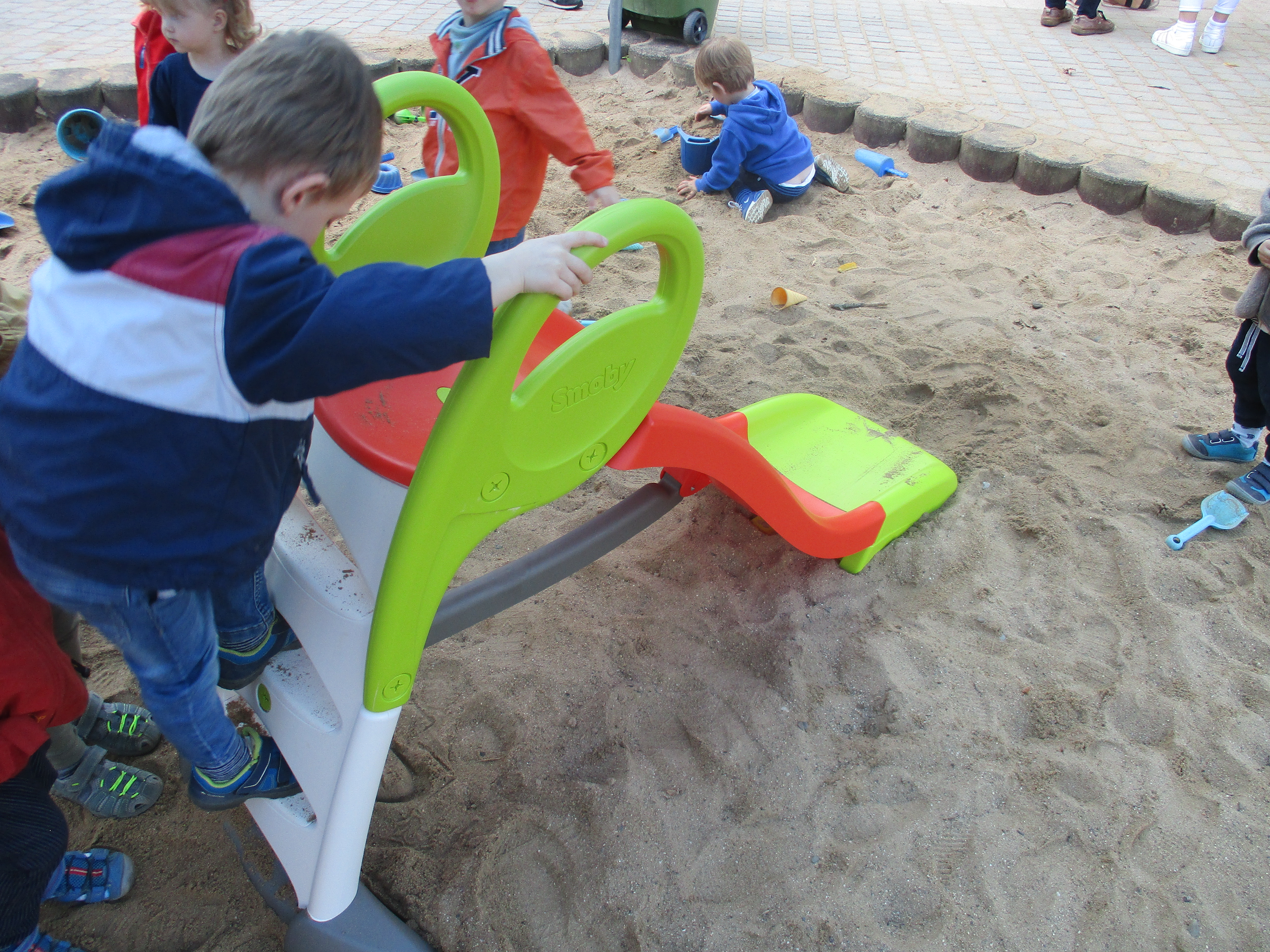 …und eine brandneue Rutsche.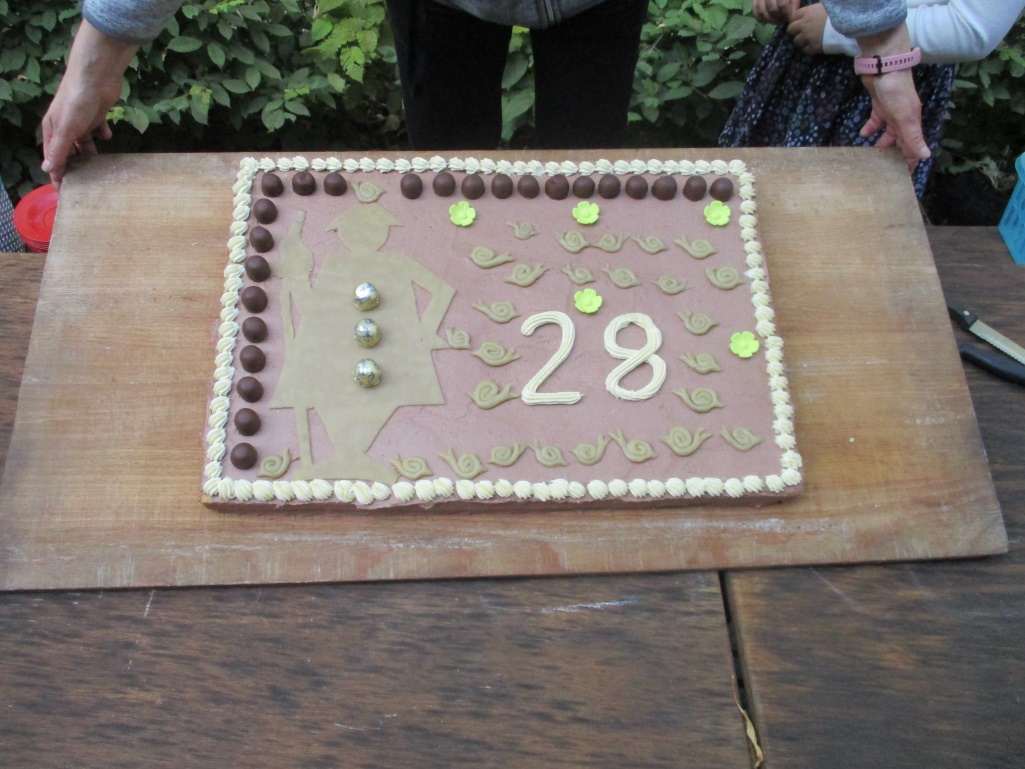 Nach der Bescherung gab es eine riesige Hallorentorte, …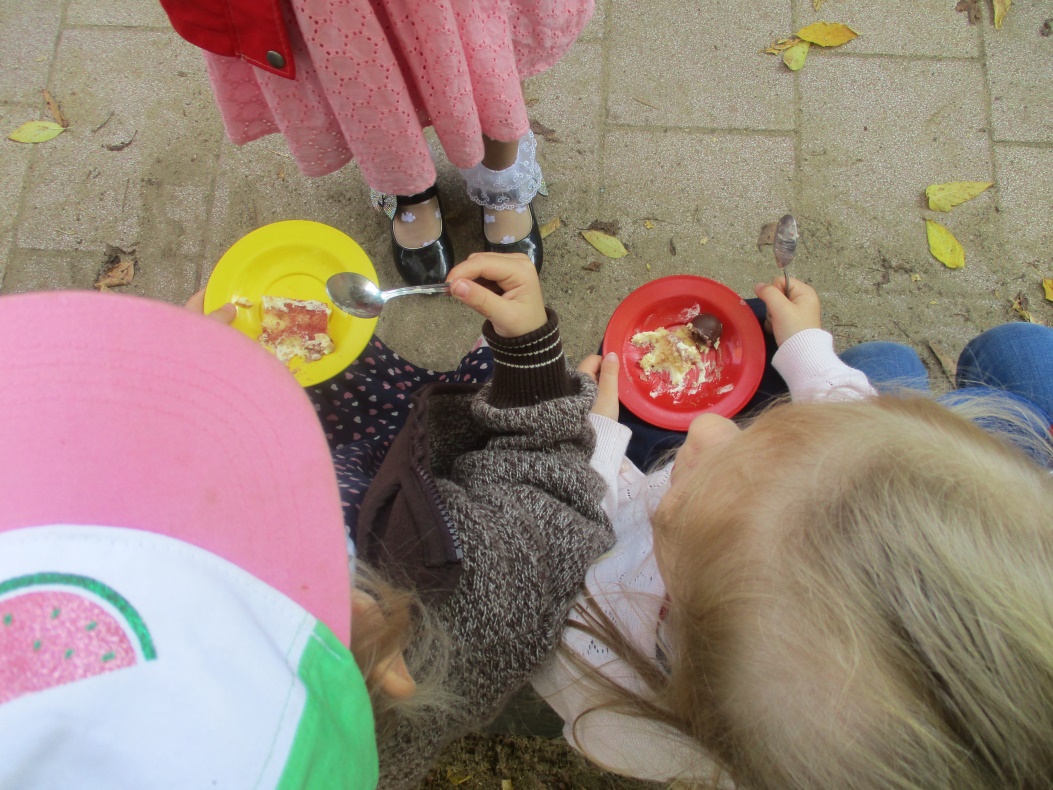 …die natürlich mit jedem Kind geteilt wurde.